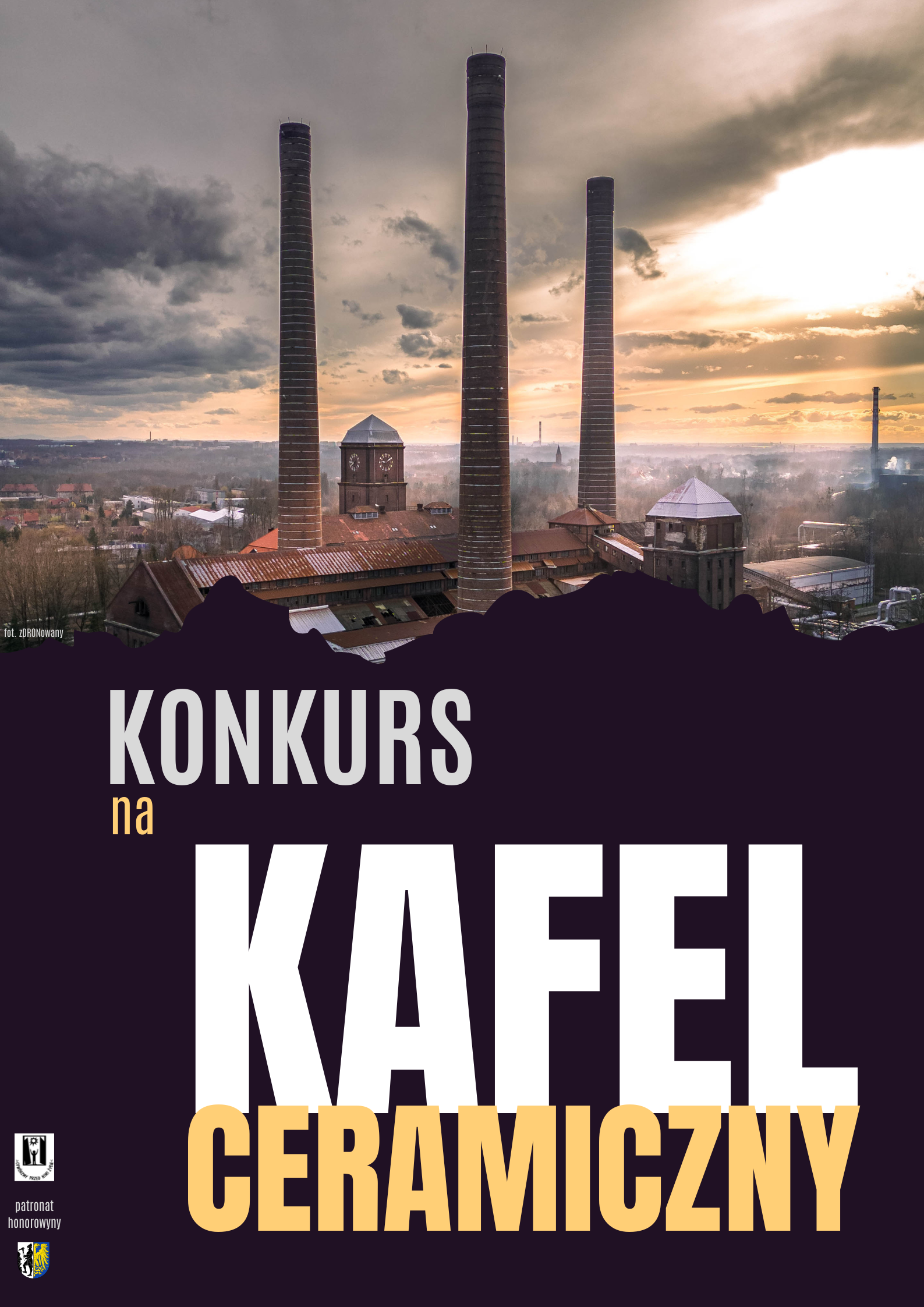 Konkurs ceramicznyKolorowy Bytom. Kafel odzwierciedlający piękno i historię miastaPod Honorowym Patronatem Prezydenta Miasta BytomPolskie Stowarzyszenie na Rzecz Osób z Niepełnosprawnością Intelektualną 
Koło w Bytomiu ma zaszczyt zaprosić do udziału w Ogólnopolskim Konkursie Ceramicznym Kolorowy Bytom. Kafel odzwierciedlający piękno i historię miasta organizowanym pod honorowym patronatem Prezydenta Miasta Bytom.Zapraszamy do uczestnictwa w wyjątkowym wydarzeniu, które ma na celu celebrowanie piękna i bogatej historii miasta Bytomia poprzez sztukę ceramiczną. 
To niezwykłe wyzwanie, które pozwoli nam spojrzeć na nasze miasto przez pryzmat kreatywności i wyobraźniWaszym zadaniem jest stworzenie kafli ceramicznych, które nie tylko odzwierciedlą kolor i życie Bytomia, ale także zanurzą nas w fascynującej historii tego miejsca. Czekają na Was niezliczone inspiracje – od zabytkowych budowli po barwne wydarzenia kulturalne.Przeżyjmy razem podróż przez czas i przestrzeń, aby odkryć to, co sprawia, że Bytom jest wyjątkowym miejscem na mapie naszej kultury i dziedzictwa. Niech Wasza twórczość stanowi hołd dla naszego miasta i zachwyci nas swoją oryginalnością oraz głębią przekazu.Rozpocznijmy tę artystyczną podróż i sprawmy, by nasze kafle przemawiały do serc 
i wyobraźni, ukazując niepowtarzalny urok oraz ducha Bytomia.Regulamin konkursu „Kolorowy Bytom. Kafel odzwierciedlający piękno i historię miasta”Organizatorem Konkursu Ceramicznego  jest Warsztat Terapii Zajęciowej Polskiego Stowarzyszenia na rzecz Osób z Niepełnosprawnością Intelektualną Koło w BytomiuCelem Konkursu jest integracja osób z niepełnosprawnościami z innymi grupami społecznymi poprzez popularyzację ich twórczości.  Konkurs jest adresowany do uczestników Warsztatów Terapii Zajęciowej, Domów Pomocy Społecznej i Środowiskowych Domów Samopomocy oraz innych placówek działających na rzecz osób z niepełnosprawnościami.Treść pracy powinna odpowiadać tematyce konkursu: „Kolorowy Bytom. Kafel odzwierciedlający piękno i historię miasta”Każda placówka może zgłosić do konkursu maksymalnie 5 kafli. Pod uwagę będą brane jedynie pracę indywidualne. Technika prac: ceramika. Format kafli około 16x16 cm. Przyjmujemy jedynie prace wypalone i poszkliwione.Prace powinny być zaopatrzone w dwie metryczki (zał. 1). Jedna metryczka powinna być trwale umieszczona z tyłu pracy, a druga powinna towarzyszyć pracy. Prosimy o dokładne zabezpieczenie prac przed ewentualnym zniszczeniem podczas dostarczania. Prace konkursowe wraz z metryczką oraz z wyrażeniem zgody na przetwarzanie danych należy przesyłać do 30 czerwca 2024 roku  lub dostarczyć osobiście do siedziby Warsztatu Terapii Zajęciowej przy ul. Powstańców Śl. 17 w Bytomiu, kod pocztowy 41-902.Prace ocenione zostaną przez profesjonalne Jury w terminie do 8.09.2024Skład jury:dr Małgorzata Szram – Lipka – doktor w dziedzinie sztuk pięknych, artystka wizualna, w swojej twórczości łączy fascynującą materię ceramiczną, z przez lata ugruntowanym myśleniem graficznym;Magdalena Kopiczko – ceramik, zajmuje się technologią ceramiki wykorzystując różne sposoby jej wypału, instruktor zajęć artystycznych dla dzieci i młodzieżyHanna Kłapcia – projektant, instruktor zajęć artystycznych, ceramik, absolwentka ASP we Wrocławiu na kierunku Ceramika i SzkłoMarta – projektantka i ceramiczka, prowadzi pracownię Trzask Ceramics w WarszawieOrganizatorzy przewidują prezentowanie nadesłanych prac na innych wydarzeniach promujących twórczość osób z niepełnosprawnościami. Przewidziano trzy nagrody, z zastrzeżeniem, że jury konkursowe ma prawo nie przyznać wszystkich nagród oraz ma prawo przyznać dodatkowe nagrody 
i wyróżnienia.Autorzy nagrodzonych prac otrzymają dyplomy, nagrody rzeczowe, pamiątkowe statuetki oraz katalog z reprodukcjami prac. Autorzy nagrodzonych prac zostaną o tym fakcie odpowiednio wcześniej telefonicznie powiadomieni przez organizatorów. Inne postanowieniaPrzystąpienie do konkursu jest równoznaczne z akceptacją regulaminu.Przystąpienie do konkursu jest równoznaczne z oświadczeniem, że praca została wykonana samodzielnie. Organizator konkursu zastrzega sobie prawo do publikacji prac bądź ich części zarówno w mediach tradycyjnych, jak i elektronicznych. Organizator konkursu zastrzega sobie prawo do ekspozycji prac w ramach wystaw pokonkursowych i/ lub ekspozycji stałej.Organizator zastrzega sobie prawo do niezwracania prac konkursowych.Dane osobowe autorów prac zgłoszonych do konkursu oraz 
ich instruktorów/terapeutów i kierowników placówek będą przetwarzane zgodnie z  rozporządzeniem Parlamentu Europejskiego i Rady (UE) 2016/679 z dnia 27 kwietnia 2016 r. w sprawie ochrony osób fizycznych w związku z przetwarzaniem danych osobowych i w sprawie swobodnego przepływu takich danych oraz uchylenia dyrektywy 95/46/WE. Klauzula informacyjna o przetwarzaniu danych osobowych znajduje się w zał. 2 
do regulaminu.Osoby zgłaszające zobowiązane są poinformować uczestników konkursu 
(ich opiekunów) o zasadach przetwarzania ich danych – zgodnie z informacjami zawartymi w Kwestionariuszu zgłoszeniowym.Organizator konkursu decyduje w sprawach nieuregulowanych niniejszym regulaminem.Zał. 1Metryczka Prosimy wypisanie metryczki na komputerze.*podkreślić właściweZał. 2 KWESTIONARIUSZ ZGŁOSZENIOWY DO KONKURSU Kolorowy Bytom. Kafel odzwierciedlający piękno i historię miasta”Zgłaszający:Nazwa placówki ……………………………………………………………………………………………………………………………………………………………………………………………………..Adres placówki ……………………………………………………………………………………..………………………………………………………………………………………………………………..Imię i nazwisko oraz nr telefonu i e-mail osoby do kontaktu ……………………………………………………………………………………………………………………………………………………………………………………………………Prace i autorzy:*) Jeżeli placówka przesyła mniej niż pięć prac wypełnia tylko dane dotyczące załączonych prac.Organizator konkursu informuje, że:Administratorem danych osobowych uczestników i ich opiekunów jest Polskie Stowarzyszenie na rzecz Osób z Niepełnosprawnością Intelektualną Koło w Bytomiu z siedzibą w Bytomiu przy ul. Małachowskiego 36,podanie danych jest obowiązkiem umownym, a ich niepodanie uniemożliwi wzięcie udziału w Konkursie;dane osób zgłaszających i autorów prac będą przetwarzane w celu realizacji konkursu, zgodnie z Regulaminem konkursu przez czas trwania konkursu oraz przez okres niezbędny do obrony ewentualnych roszczeń;uczestnik i zgłaszający ma prawo wniesienia skargi do Urzędu Ochrony Danych Osobowych, gdy przetwarzanie jego danych narusza przepisy o ochronie danych osobowych;uczestnik i zgłaszający ma prawo dostępu do swoich danych oraz prawo do ich sprostowania;więcej informacji na temat przetwarzania danych osobowych w związku z organizacją konkursu można uzyskać u Inspektora ochrony danych pod tel. 696 003 157 lub 
e-mail: bozena.czajka@mbmtychy.pl Oświadczenie Zgłaszającego1.	Oświadczam, że zapoznałem/am się z Regulaminem konkursu i akceptuję jego warunki.2.	Oświadczam, że zostałem /am poinformowany/a o zasadach przetwarzania danych osobowych na potrzeby realizacji konkursu.……………………………				………………………………….Miejscowość, data						podpis ZgłaszającegoKONKURS CERAMICZNY„Kolorowy Bytom. Kafel odzwierciedlający piękno i historię miasta”KONKURS CERAMICZNY„Kolorowy Bytom. Kafel odzwierciedlający piękno i historię miasta”Imię i nazwisko autora pracyTytuł pracyWiek autoraRodzaj niepełnosprawności*INTELEKTUALNA/RUCHOWAImię i nazwisko opiekuna,pod którego kierunkiem powstała pracanr telefonuNazwa i adres placówki, e-mailAdres email:L.p.*Tytuł pracyImię i nazwisko autora